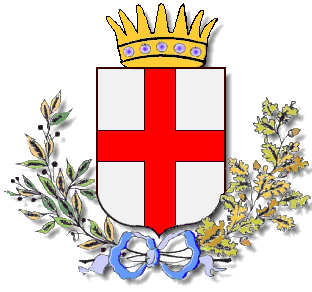 Comune di SANT’ANGELO IN VADOProvincia di Pesaro ed UrbinoUFFICIO TECNICO – Settore LL.PP.ALLEGATO  A-Istanza di partecipazioneDOMANDA DI AMMISSIONE ALLA GARAE DICHIARAZIONE A CORREDO DELL’OFFERTAIl/lasottoscritto/a................................................................................................................................................. nato/a a ....................................................................................................... il .................................................... in qualità di ................................................................................................................................................... dello studio/società/consorzio............................................................................................................................ con sede in .......................................................................................................................................................... con codice fiscale n. ........................................................................................................................................... con partita IVA n. ................................................................................................................................................C H I E D Edi partecipare alla procedura negoziata indicata in oggetto come:	libero professionista singolo;	libero professionista associato (nelle forme di cui alla legge 23 novembre 1939, n. 1815); 	legale rappresentante di una società di professionisti; 	legale rappresentante di una società di ingegneria; 	capogruppo o legale rappresentante del soggetto capogruppo di un raggruppamento temporaneo tra i soggetti di cui alle lettere a) b) c) e d), dell’art. 46, comma 1, del D.Lgs. 18 aprile 2016, n. 50 s.m.i.;	consorzio stabile di società di professionisti e di società di ingegneria di cui all’art. 46, comma 1, lettera f) del D.Lgs. 18 aprile 2016, n. 50 s.m.i.; 	operatore economico che svolge servizi di ingegneria ed architettura di cui all’art. 46, comma 1, del D.Lgs. n. 50/2016 s.m.i. stabilito in altri Stati membri dell’Unione Europea; 	partecipante con l’operatore ausiliario……………………………………….;	………………………………………………………………………………………………..;Al fine di dimostrare il possesso dei requisiti, ai sensi degli articoli 46, 47 e 77-bis del d.P.R. 28 dicembre 2000, n. 445, e successive modifiche, consapevole delle sanzioni penali previste dall'articolo 76 del medesimo d.P.R. n. 445/2000, per le ipotesi di falsità in atti e dichiarazioni mendaci ivi indicateDICHIARAdi aver preso esatta e piena cognizione della natura dell’incarico e di tutte le circostanze generali e particolari che possono influire sulla sua esecuzione e di considerare pertanto valida e fondata l’offerta economica presentata;di accettare, senza condizione o riserva alcuna, tutte le norme e disposizioni contenute nella lettera di invito a gara, nel disciplinare di gara, nello schema di calcolo della parcella professionale;di impegnarsi a stipulare apposita polizza di responsabilità civile professionale per i rischi derivanti dallo svolgimento dell’attività di propria competenza ai sensi dell’art ai sensi dell’art. 24, comma 4, del D.Lgs. n. 50/2016 s.m.i.;l’indirizzo PEC e/o mail indicati nel DGUE sono idonei per l’invio per l’eventuale richiesta di integrazioni di cui all’art. 83, comma 9 del D.lgs. n. 50/2016 (soccorso istruttorio) e qualsiasi altra comunicazione prevista dal medesimo decreto; (nel caso di raggruppamento temporaneo di professionisti) che, in caso di aggiudicazione, sarà conferito mandato speciale con rappresentanza o funzioni di capogruppo/capoprogetto a ………………………………………………………………….……………………………..…………..................………………………………………………………………….…………………………………………………………………………………………………………………..;(nel caso di raggruppamento temporaneo di professionisti) di assumersi l’impegno, in caso di aggiudicazione, ad uniformarsi alla disciplina vigente in materia di associazioni temporanee;(nel caso di raggruppamento temporaneo di professionisti) che, ai sensi dell’art. 24, comma 5, del D.Lgs. n. 50/2016 ed art. 4 comma 1 D.M. 02/12/2016 n. 263 il giovane professionista risulta essere:nome: …………………………………………………………………………………………………..cognome: ………………………………………………………………………………………………titolo professionale: …………………………………………………………………………………...data di nascita: …………………………………………………………………………………………data di abilitazione professionale ……………………………………………………………………qualifica : ……………………………………………………………..……………………………….. che i tecnici persone fisiche  del consorzio stabile,   della società di ingegneria o   della società di professionisti, che seguiranno personalmente l’incarico saranno:e che la quota di partecipazione al raggruppamento, corrispondente alla percentuale di servizi che verranno eseguiti da ciascun concorrente è la seguente ……………………………………………….………………………………………………………………………………………………………………………………….......................................................e la natura del servizio d’ingegneria che verrà eseguita da ciascun concorrente è la seguente …………………………………………………………………………………………………………………………………………………………….……………………………………………………………………………………………………………………………………………………………...di essere informato, ai sensi e per gli effetti di cui all’articolo 10 del D.Lgs. 30 giugno 2003, n. 196, che i dati personali raccolti saranno trattati, anche con strumenti informatici, esclusivamente nell’ambito del procedimento per il quale la presente dichiarazione viene resa;⁭ dichiara di non essersi avvalso di piani individuali di emersione di cui alla L. 383/2001 e succ. mod.;		oppure		⁭ dichiara di essersi avvalso di piani individuali di emersione di cui alla L. 383/2001 e succ. mod., ma che il periodo di emersione si è concluso;m)	⁭ dichiara di conoscere, accettare e rispettare tutte le condizioni e gli obblighi contenuti nel “Patto d’integrità" approvato dal Comune di Circello (BN) con deliberazione di Giunta Comunale n.65 del 18/10/2018;⁭ dichiara di autorizzare la stazione appaltante a rilasciare copia di tutta la documentazione presentata per la partecipazione alla gara, qualora un partecipante alla gara eserciti, ai sensi della L. 07.08.1990, n° 241, la facoltà di “accesso agli atti”;⁭ dichiara l’assunzione di tutti gli obblighi di tracciabilità dei flussi finanziari di cui all’art. 3 della L. 13.08.2010 n° 136 e s.m.i.;Data ...........................................	FIRMA ..................................................................	....................................................................N.B. 1 La domanda e dichiarazione deve essere corredata da fotocopia, non autenticata, di documento di identità del sottoscrittore, in corso di validità.Procedura negoziata senza bando ai sensi dell’art.1 comma2 lett.b) della legge n.120 del 11.09.2020 (per importi pari o superiori a € 75.000 e inferiori a € 214.000)Procedura negoziata senza bando ai sensi dell’art.1 comma2 lett.b) della legge n.120 del 11.09.2020 (per importi pari o superiori a € 75.000 e inferiori a € 214.000)SERVIZI TECNICI PER: l’affidamento dell’incarico tecnico di “PROGETTAZIONE DEFINITIVA, ESECUTIVA, COORDINAMENTO DELLA SICUREZZA IN FASE DI PROGETTAZIONE RELATIVAMENTE AI LAVORI DI “RESTAURO E RISANAMENTO CONSERVATIVO DEL PALAZZO DELLA RAGIONE” (Criterio di aggiudicazione: offerta economicamente più vantaggiosa, ex art.95,comma 3, lett.b) del D.Lgs 18 aprile 2016 n.50).SERVIZI TECNICI PER: l’affidamento dell’incarico tecnico di “PROGETTAZIONE DEFINITIVA, ESECUTIVA, COORDINAMENTO DELLA SICUREZZA IN FASE DI PROGETTAZIONE RELATIVAMENTE AI LAVORI DI “RESTAURO E RISANAMENTO CONSERVATIVO DEL PALAZZO DELLA RAGIONE” (Criterio di aggiudicazione: offerta economicamente più vantaggiosa, ex art.95,comma 3, lett.b) del D.Lgs 18 aprile 2016 n.50).CUP: J27E19000120001CIG: 84995556ABNum.Qualifica e generalità del TecnicoData di conseguimento abilitazioneNatura del rapporto professionaleN. ordine prof. e Città sede dell’Ordine